Концепция направления «математическая грамотность» исследования PISA-2021Исследование PISA-2021 проверит математическую грамотность российских школьников.В 2021 году основное направление исследования PISA - математическая грамотность.Что лежит в основе исследования можно узнать уже сейчас, так как опубликована новая Концепция направления «математическая грамотность» исследования PISA-2021 (Схема 1).Исследование PISA-2021 будет измерять, насколько эффективно образовательные системы стран готовят учащихся к использованию математики во всех аспектах их личной, общественной и профессиональной жизни.Концепция объясняет теоретические основы оценивания математической грамотности в исследовании PISA, а также включает официальное определение понятия «математическая грамотность».В рамках исследования PISA-2021 будет использоваться следующее определение: Математическая грамотность – это способность человека мыслить математически, формулировать, применять и интерпретировать математику для решения задач в разнообразных практических контекстах. Она включает в себя понятия, процедуры и факты, а также инструменты для описания, объяснения и предсказания явлений. Она помогает людям понять роль математики в мире, высказывать хорошо обоснованные суждения и принимать решения, которые должны принимать конструктивные, активные и размышляющие граждане в 21 веке».В определении математической грамотности особое внимание уделяется использованию математики для решения практических задач в различных контекстах.В концепции по математике исследования PISA-2021 ключевой составляющей понятия математическая грамотность является математическое рассуждение. Способность рассуждать логически и убедительно формулировать аргументы  - это навык, который приобретает все большее значение в современном мире. Математика - это наука о четко определенных объектах и понятиях, которые можно анализировать и трансформировать различными способами, используя математическое рассуждение для получения выводов.В рамках изучения математики учащиеся узнают о том, что, используя правильные рассуждения и предположения, они могут получить результаты, которые заслуживают доверия.В целом концепция описывает взаимоотношения между математическим рассуждением и тремя процессами цикла по решению задачи (формулирование, применение, интерпретация и оценивание).В рамках данной концепции математическое содержание разделено по четырем категориям:КоличествоНеопределенность и данныеИзменение и зависимостиПространство и форма Кроме этого, в концепцию по математике были добавлены восемь навыков 21 века:Критическое мышлениеКреативностьИсследование и изучениеСаморегуляция, инициативность и настойчивостьИспользование информацииСистемное мышлениеКоммуникацияРефлексия Исследование PISA проводится циклично: раз в три года. Российская Федерация принимает участие во всех циклах исследования PISA начиная с первого цикла в 2000 году.В каждом цикле основное внимание уделяется одному из трех направлений исследования: читательская грамотность, математическая грамотность и естественнонаучная грамотность.Математическая грамотность была в центре исследования в 2003 и 2012 году.Концепция по математике PISA-2021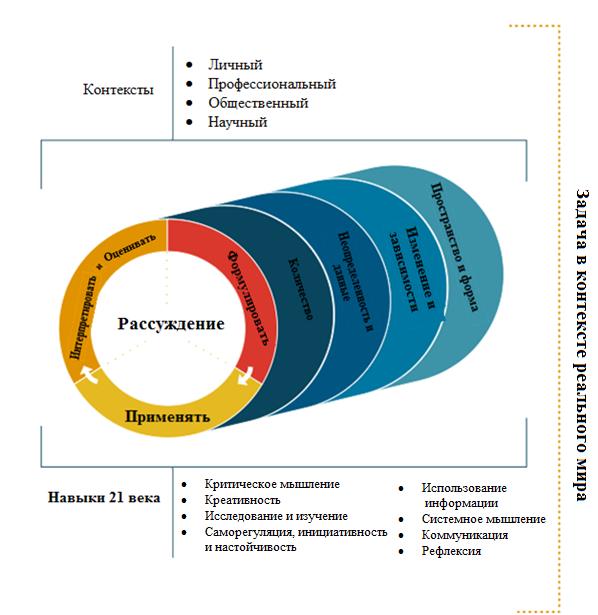 Схема 1. Концепция направления «математическая грамотность» исследования PISA-2021Более подробную информацию об исследовании PISA можно узнать по ссылке.Сайт исследования: https://pisa.e-wd.org/ 